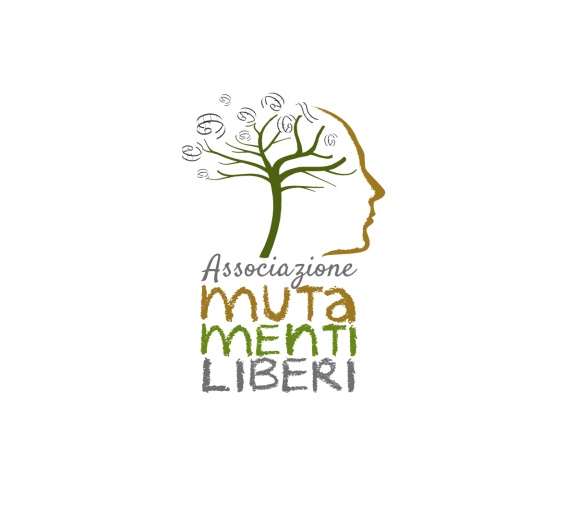 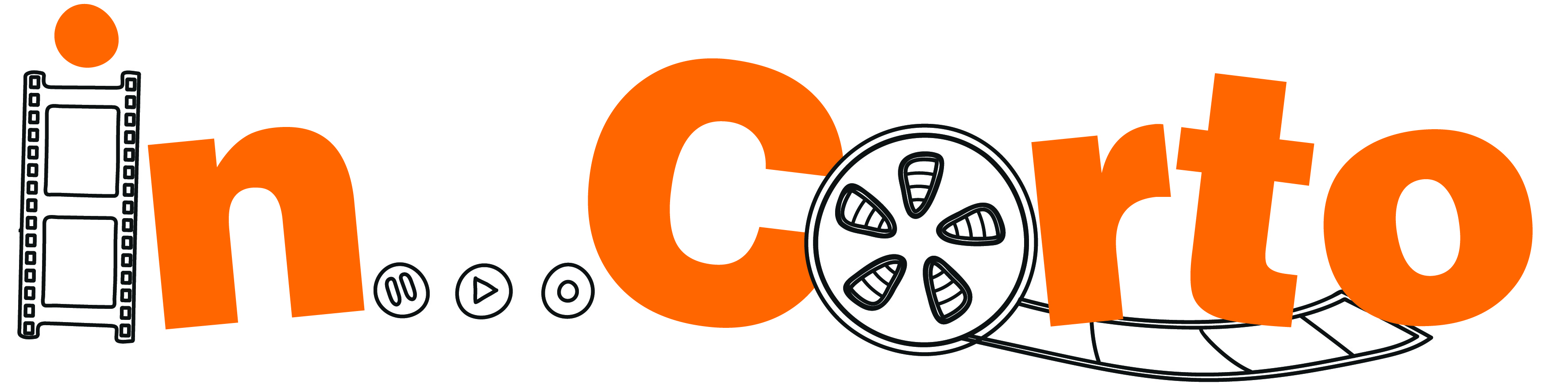 In… CortoII EDIZIONE FESTIVAL CORTOMETRAGGI BANDO 1. INTRODUZIONE L’Associazione di promozione sociale “Mutamenti Liberi” propone per l’anno 2019 la seconda edizione del festival cortometraggi “In… Corto”. Il cinema, inteso non solo come divertimento, ma come aggregazione, passatempo, cultura e crescita sarà il protagonista del festival che si terrà giorno 6 luglio 2019 nel territorio del Comune di Barcellona Pozzo di Gotto. Le “Anteprime Festival” con la proiezione dei cortometraggi selezionati dalla Giuria avranno luogo in date antecedenti la finale che saranno comunicate con largo anticipo. L’iniziativa sancisce ulteriormente l’impegno dell’Associazione “Mutamenti Liberi” a lanciare e/o supportare talenti, dando loro l’opportunità di esprimere, nella forma del cortometraggio, le loro capacità e conoscenze nel campo cinematografico, mostrando al pubblico le varie declinazioni dell’arte filmica. Il concorso, rivolto sia a professionisti che ad amatori, under ed over 18 anni, prevede cortometraggi della durata massima di 15 minuti girati anche con mezzi non professionali (es. smartphone). Sono ammesse a partecipare alla selezione opere italiane e straniere, edite e inedite, di finzione o di documentazione.La Giuria del festival, a suo insindacabile giudizio, potrà ammettere alcuni cortometraggi fuori concorso.2. SELEZIONE OPERE      Le opere pervenute verranno visionate, preselezionate e selezionate per la finale da una Giuria di qualità, nominata dai membri dell’Associazione proponente, il cui giudizio sarà insindacabile. Essa opererà in modo indipendente, seguendo le indicazioni del presente regolamento e sarà costituita da personaggi del mondo della Cultura, in particolare esperti del settore  Cinema e Spettacolo. La Giuria avrà il compito di selezionare l’opera vincitrice del Festival e l’opera vincitrice della sezione “Sicilia”, di cui al p.to 3 del presente bando. Il tema della sezione In… corto 2019 è libero; il tema della sezione Sicilia In… Corto 2019  deve riguardare argomenti inerenti i siciliani ed il territorio dell’Isola.3. PREMIAZIONE A conclusione del II Festival In… Corto verranno assegnati i seguenti premi: MIGLIOR CORTOMETRAGGIO SEZIONE IN…CORTO 2019: 250 €MIGLIOR CORTOMETRAGGIO SEZIONE SICILIA… IN CORTO 2019 : 250 €4. REGOLAMENTO La partecipazione al concorso implica l’accettazione del presente regolamento in tutti i suoi punti: 1. Il mittente, inviando l'opera, dichiara di essere titolare di tutti i diritti di utilizzazione dell'opera stessa, nessuno escluso, che i contenuti della stessa non violano le leggi vigenti, che l'opera non presenta contenuti a carattere diffamatorio e che egli è il responsabile della diffusione di musica protetta da copyright, inoltre, inviando l’opera in ogni caso il mittente manleva l'organizzazione da ogni responsabilità per il contenuto del corto proiettato in pubblico. 2. Le opere inviate diventeranno parte integrante dell’archivio costituito per scopi didattico/divulgativi, utilizzabili per eventuali manifestazioni culturali (senza scopo di lucro). 3. L’organizzazione del concorso, nonché il Presidente dell’Associazione Mutamenti Liberi, non sono responsabili per eventuali danni o smarrimenti delle opere inviate. 4. Il tema della sezione In… corto 2019 è libero; il tema della sezione Sicilia In… Corto 2019  deve riguardare argomenti inerenti i siciliani ed il territorio dell’Isola. 5. Sono accettati tutti i generi di film (commedie, drammatici, fantasy, horror, documentari, videoclip, videoarte, ecc.). 6. Sono ammessi a partecipare gli autori che abbiano compiuto i 18 anni e quelli che non li abbiano ancora compiuti, purchè sulla scheda di iscrizione vi siano dati e firma di un genitore e/o tutore che li autorizza. 7. Sono ammesse a partecipare le opere in lingua italiana o con sottotitoli in italiano. 8. Ogni opera potrà avere durata massima di 15 minuti (si intendono compresi i titoli di coda e i titoli di testa). 9. Gli autori delle opere selezionate sono invitati, in caso di vittoria, a garantire la loro presenza durante la premiazione ovvero ad inviare una video presentazione da proiettare al momento della premiazione. 10. Saranno esclusi i corti non pervenuti all’indirizzo email indicato al p.to 6 del presente bando. 11. La partecipazione è gratuita. 12. Sono ammessi anche cortometraggi che abbiano già partecipato ad altri Festival o siano usciti in Sala. 13. La scheda di iscrizione, una per ogni opera inoltrata, dovrà essere compilata in tutte le sue parti, debitamente firmata e inviata (pena l’esclusione dal concorso). In caso di opere realizzate da minore occorrerà anche la firma del genitore e/o tutore. 14. La Giuria, inoltre, si riserva di conferire riconoscimenti speciali. 5. TERMINE DI PRESENTAZIONE La data di scadenza per la presentazione dei cortometraggi è fissata per il giorno 13 aprile 20196. MATERIALI DA INVIARE Tutto il materiale dovrà essere inviato a: mutamentiliberi@gmail.comNell’oggetto della e-mail occorre scrivere il titolo del cortometraggio e la sezione per la quale si partecipa: in corto 2019 o Sicilia in corto 2019. Pena l’esclusione dal concorso, dovrà essere recapitato all’indirizzo sopra indicato, il seguente materiale: copia dell’opera in formato digitale MP4 o MPEG2-Video o qualsiasi altro formato Audio/Video, tramite il sito www.wetransfer.com o attraverso qualsiasi altro programma di invio di file pesanti (in caso di diverso formato, l’opera non verrà accettata); - MODULO D’ISCRIZIONE con annesse LIBERATORIE, compilato in ogni sua parte (allegato al presente bando); - copia di un documento valido di identità; - locandina dell'opera in formato PDF o Jpeg, possibilmente in alta risoluzione; trailer, foto e scheda descrittiva. 7. INFORMATIVA PER L’AVVENUTA SELEZIONE I titoli delle opere selezionate saranno pubblicati sul sito www.mutamentiliberi.it. Gli autori delle opere selezionate saranno contattati entro il 13 maggio 2019, mediante posta elettronica all’indirizzo da loro indicato nel modulo di iscrizione. Per info scrivere a: mutamentiliberi@gmail.com.Ai sensi del Decreto Legislativo 30 giugno 2003, n. 196 e successive modificazioni si specifica che i dati personali verranno utilizzati solo nei limiti necessari per il presente concorso.